                          Un voyage à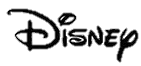 Les élèves du Collège feront un voyage en Floride au mois de février prochain. Lors de ce voyage, ils iront passer une journée complète à Disney. Les participants à ce périple seront 102 élèves et 11 adultes responsables.Le budget commun pour cette grande journée sera amassé de la façon suivante : avant de partir, chaque participant déboursera la somme de 49$. De plus, lors de la campagne de financement qui a eu lieu en septembre, les participants ont vendu en tout 1 763 barres de chocolat à 3$ chacune. Tous ces fonds seront mis en commun pour payer les dépenses du groupe de participants lors de cette journée. Les dépenses personnelles des élèves seront assumées par leurs parents (argent de poche).Afin de récompenser les élèves pour leur bonne conduite durant le voyage, les responsables prévoient faire tirer des toutous de Mickey et Minnie Mouse. Avec les fonds amassés pour le voyage, ils en achèteront un nombre suffisant pour en offrir à la moitié des élèves.À la fin de cette journée au parc d’attractions, les responsables répartiront le montant d’argent restant de manière équitable entre les élèves. Ils se demandent combien d’argent chaque élève recevra. Aide-les à déterminer ce montant.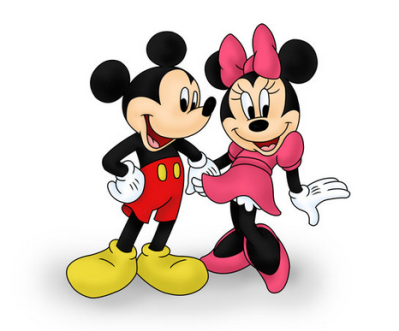 